Name: Michaela Tscherne, BEd MBA MSc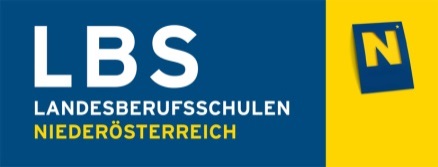 Schule: LBS TheresienfeldProjekt BLoGBlogging & LearningDa sich die Meinungsbildung zunehmend in digitale Räume verlagert, beschäftigt sich das hier vorliegende Projekt mit den Formen der digitalen Beteiligung im Rahmen der Meinungsbildung und –äußerung. Blogeinträge zu gesellschaftspolitisch relevanten Themen zum Austausch kurzer Texte in einer begrenzten Nutzergruppe sollen Diskussionsverästelungen im Unterricht ermöglichen. Die Schreibenden werden dazu angeregt, für unterrichtsspezifische Themen Beiträge zu lesen, Kommentare dazu verfassen und diese zu publizieren, ohne dabei unverbindlich zu sein. Die SchülerInnen sollen dadurch dazu befähigt werden, selbständig über das politische Tagesgeschehen zu urteilen und am Wirtschaftsleben Österreichs bewusst Anteil zu nehmen.Die LBS Theresienfeld ist eine lehrgangsmäßig geführte Berufsschule, an der die Schülerinnen und Schüler max. zehn Wochen pro Schuljahr unterrichtet werden. Daher eignen sich Blogs, die über einen Zeitraum von 9 Wochen geführt werden, besonders für die Auseinandersetzung mit  lehrplanbezogenen Unterrichtsthemen aus den Bereichen Politik und Wirtschaft. Durch den Einsatz digitaler Medien soll die Bereitschaft, sich mit Politik und Wirtschaft näher auseinanderzusetzen und das kritische Verständnis für Gesellschaft und Wirtschaft geweckt werden sowie die Kommunikationsfähigkeit der SchülerInnen gezielt gefördert werden.Projektziele auf SchülerInnenebene:Einstellung:Erkennen von Schule als Ort der demokratisch lebendigen Schulkultur mit einem hohen Ausmaß an Transparenz und InteraktivitätIntensive und kritische Auseinandersetzung mit den meinungsbildenden Funktionen digitaler MedienSensibilisierung der Lernenden hinsichtlich Selbstpräsentation im Internet im Rahmen von BlogsHandlungen:Schrittweise Einarbeitung ins BloggenFörderung transparenter, partizipativer und kontinuierlicher Kommunikation unter Nutzung digitaler MedienKompetenzen:Förderung reflektierender Auseinandersetzung mit Themen des fächerübergreifenden UnterrichtsErlernen des kreativen SchreibensDie Lernenden sollen durch Blogging ihren sprachlichen Ausdruck entwickeln und erprobenEntwicklung schriftlicher KompetenzPolitische Handlungskompetenz: Interesse an Politik und politischer Beteiligung wecken und die Identifikation mit grundlegenden Werten der Demokratie, der Menschenrechte und des Rechtsstaates sicherstellen.Kommunikation Lernende – Lehrende:Verstärkte Kommunikation und Zusammenarbeit zwischen SchülerInnen und Lehrkräften über neue digitale Medien in Form von BlogsUnterrichtsvorbereitungGegenstand: Politische Bildung, Wirtschaftskunde,                        Deutsch und KommunikationThema: 	Blogging and Learning/Aktuelle ThemenKlasse: 	1. GHLehrberuf: 	Großhandel Lernziele/Kompetenzen:GesamtkompetenzDie SchülerInnen verbringen über den Zeitraum von 9 Wochen regelmäßig Zeit damit, Zeitungsartikel über das aktuelle politische bzw. wirtschaftliche Geschehen zu lesen. Dadurch erlangen sie das erforderliche Background-Wissen, um Zusammenhänge in der Politik bzw. im gesellschaftlichen Leben zu verstehen. Sie verfolgen die Entwicklungen zu aktuellen Vorgängen und verfassen Texte zu gesellschaftspolitischen Themen. Sie kommentieren Bilder, vertreten ihre Meinung und artikulieren diese in Form von Blog-Einträgen, die sie anschließend reflektieren. Folgende Kompetenzen sollen in diesen Unterrichtseinheiten von den SchülerInnen erworben werden:Die SchülerInnen…Fachkompetenz:können Texte zu einem aktuellen Thema aus der Politik/aus der Wirtschaft verfassen.können Bilder, Statistiken und Texte kommentieren.kennen die wichtigsten Rechtschreibregeln sowie Regeln zur Beistrichsetzung.kennen die wichtigsten Begriffe aus Politik und Wirtschaft.Methodenkompetenz:planen, formulieren und überarbeiten Texte.entwickeln und erproben ihren sprachlichen Ausdruck.erstellen einen Lernblog, in dem sie im Verlauf eines längeren Zeitraumes die Ergebnisse ihrer Medienrecherche zu einem bestimmten Thema darstellen. beschaffen sich selbständig Informationen zu einem vorgegebenen Thema, bewerten diese und wählen entsprechende Informationen für ihre Blog-Einträge aus.Personalkompetenz:verstehen politische Sachverhalte.beteiligen sich aktiv am Prozess der Formierung politischer/wirtschaftlicher Informiertheit.können ihre Meinung artikulieren und vertreten.reflektieren das durch die Medienrecherche Gelernte.kommentieren Blog-Einträge ihrer MitschülerInnen.erkennen, reflektieren und bilden ihre persönliche Schreibstrategie aus.etablieren ein politikbezogenes Selbstbild.Sozialkompetenz:binden sich gegenseitig in einen kommunikativen Prozess ein.geben sich gegenseitig Feedback.motivieren sich gegenseitig.unterstützen sich gegenseitig.Blog-Seite:http://compete.freeforums.net/